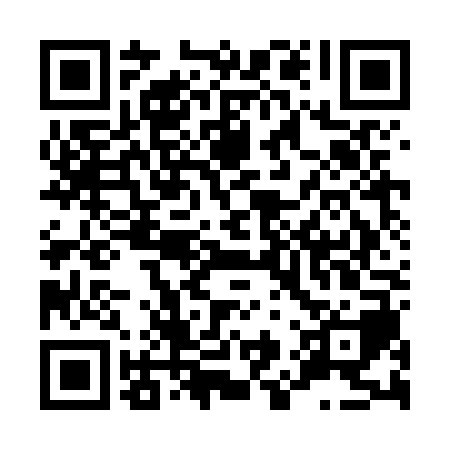 Ramadan times for Appley Bridge, Lancashire, UKMon 11 Mar 2024 - Wed 10 Apr 2024High Latitude Method: Angle Based RulePrayer Calculation Method: Islamic Society of North AmericaAsar Calculation Method: HanafiPrayer times provided by https://www.salahtimes.comDateDayFajrSuhurSunriseDhuhrAsrIftarMaghribIsha11Mon4:584:586:3412:214:106:086:087:4512Tue4:564:566:3212:204:126:106:107:4713Wed4:534:536:2912:204:136:126:127:4914Thu4:504:506:2712:204:156:146:147:5115Fri4:484:486:2512:204:166:166:167:5316Sat4:454:456:2212:194:186:186:187:5517Sun4:434:436:2012:194:196:206:207:5718Mon4:404:406:1712:194:216:216:217:5919Tue4:374:376:1512:184:226:236:238:0120Wed4:354:356:1212:184:246:256:258:0321Thu4:324:326:1012:184:256:276:278:0522Fri4:294:296:0712:184:276:296:298:0723Sat4:274:276:0512:174:286:316:318:0924Sun4:244:246:0312:174:306:326:328:1125Mon4:214:216:0012:174:316:346:348:1426Tue4:184:185:5812:164:336:366:368:1627Wed4:164:165:5512:164:346:386:388:1828Thu4:134:135:5312:164:356:406:408:2029Fri4:104:105:5012:154:376:426:428:2230Sat4:074:075:4812:154:386:436:438:2531Sun5:045:046:461:155:397:457:459:271Mon5:015:016:431:155:417:477:479:292Tue4:584:586:411:145:427:497:499:323Wed4:564:566:381:145:437:517:519:344Thu4:534:536:361:145:457:537:539:365Fri4:504:506:341:135:467:547:549:396Sat4:474:476:311:135:477:567:569:417Sun4:444:446:291:135:497:587:589:438Mon4:414:416:261:135:508:008:009:469Tue4:384:386:241:125:518:028:029:4810Wed4:354:356:221:125:538:048:049:51